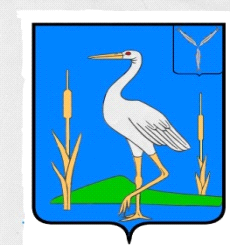 АДМИНИСТРАЦИЯБОЛЬШЕКАРАЙСКОГО МУНИЦИПАЛЬНОГО ОБРАЗОВАНИЯ РОМАНОВСКОГО МУНИЦИПАЛЬНОГО РАЙОНА  САРАТОВСКОЙ  ОБЛАСТИПОСТАНОВЛЕНИЕ№55от 13.12.2022 годас. Большой КарайОб утверждении муниципальной программы «Проведение культурно-массовых мероприятий в муниципальном образовании»     Руководствуясь Федеральным законом от 06 октября 2003 г. № 131-ФЗ «Об общих принципах организации местного самоуправления в Российской Федерации», Уставом Большекарайского муниципального образования Романовского муниципального района Саратовской областиПОСТАНОВЛЯЮ:Утвердить муниципальную  программу «Проведение культурно-массовых мероприятий в муниципальном образовании» согласно приложению.Обнародовать данное постановление в установленном порядке.Настоящее постановление вступает в силу с 1 января 2023 года.Контроль за исполнением настоящего постановления оставляю за собой.Глава Большекарайскогомуниципального образования				              Н.В.Соловьева	                                              Приложение к постановлению                                                                                                   Администрации Большекарайского МО                                                                                                                   от 13.12. 2022 года № 55Паспорт   муниципальной программы                                                          1.Общие положенияМуниципальная программа «Проведение культурно-массовых мероприятий в муниципальном образовании» (далее - Программа) разработана в соответствии с Федеральным законом от 06 октября 2003 года № 131-ФЗ "Об общих принципах организации местного самоуправления в Российской Федерации", календарем памятных дат и знаменательных событий Российской Федерации и Большекарайского муниципального образования на 2023-2025 г.Цели и задачи настоящей Программы направлены на создание условий для обеспечения на территории Большекарайского муниципального образования культурно -массовых и праздничных мероприятий и обеспечены в полном объеме в финансовом выражении. Программа определяет перечень мероприятий, направленных на охват всех видов памятных дат и знаменательных событий российского, регионального и местного значения.Программа определяет объемы и источники финансирования на каждое мероприятие, устанавливает ответственных за реализацию этих мероприятий и отражаетПоказатели результативности от проведения праздничных мероприятий.2.  Цели и задачи Программы.Цели программы:
- создание условий для развития культурно-досуговой деятельности, народного творчества в сельском поселении, развитие материальной базы учреждения; 
- сохранение культурного потенциала и обеспечение преемственности развития культуры, создание условий для обеспечения доступа различных групп граждан к культурным благам, патриотическое и духовно-нравственное воспитание граждан, формирование единого культурного пространства;
            Для достижения поставленной цели необходимо решить следующие задачи:
           1. Сохранение народной традиционной культуры, поддержка любительского художественного творчества, самодеятельной творческой инициативы населения, организация его досуга и отдыха.
          2. Использование новых форм и методов культурно-досуговой деятельности и любительского творчества.
          3. Формирование нравственных основ и патриотическое воспитание молодёжи. 
          4. Улучшение материально-технической базы муниципального образования. 
          Конечным результатом программы станет:
          1. Создание условий для сохранения и развития народной традиционной культуры, любительского художественного творчества, творческой инициативы населения, организации его досуга и отдыха.
          2. Создание информационно-методических материалов, пособий, сценариев, рекомендаций по сохранению и развитию всех видов народного творчества, по организации досуга населения.
          3. Увеличение количества культурно-досуговых мероприятий.
          4. Повышение качества проведения культурно-досуговых мероприятий, спектаклей, концертов, смотров и конкурсов.
          5. Повышение культурно-нравственного уровня населения сельского поселения и патриотического воспитания молодёжи.
3. Сроки реализации программыПрограмма «Проведение культурно-массовых мероприятий в муниципальном образовании» реализовывается в течение 2023 -2025 годов.Целевые индикаторы, показатели достижения целей и решения задач муниципальной программыОсновные показатели (индикаторы) Программы:Число участников  культурно-массовых мероприятий.Количество специалистов культурно досуговой деятельности, библиотекарей прошедших повышение профессиональной квалификации.Обучение ответственных лиц за теплохозяйство Количество социокультурных мероприятий.Финансовое и ресурсное обеспечениеФинансирование мероприятий Программы будет осуществляться за счет средств бюджета Большекарайского МО и внебюджетных средств.
           Объем средств, предусмотренных на выполнение мероприятий Программы, носит прогнозный характер и будет ежегодно уточняться при формировании бюджета муниципального образования на соответствующий финансовый год. 
             Финансирование данной Программы осуществляется в соответствии с
решением Совета Большекарайского МО на очередной
финансовый год и плановый период.6. Механизм реализации Программы и контрольМеханизм реализации Программы и контроль – это система программных мероприятий скоординированных по срокам, объему финансирования и ответственным исполнителям, обеспечивающих достижение намеченных целей и результатов.Заказчиком Программы является Администрация Большекарайского муниципального образования, в задачи которой входит организация выполнения мероприятий Программы и Координация взаимодействия исполнителей.7.Оценка ожидаемой эффективности реализации Подпрограммы.Реализация программы позволит:1. Создать условия для сохранения и развития народной традиционной культуры, любительского художественного творчества, творческой инициативы населения, организации его досуга и отдыха.2. Создать информационно-методические материалы, пособия, сценарии, рекомендации по сохранению и развитию всех видов народного творчества, по организации досуга населения.5. Увеличить количество культурно-досуговых мероприятий.6. Повысить качество проведения культурно-досуговых мероприятий, спектаклей, концертов, смотров и конкурсов.7. Повысить культурно-нравственный уровень населения района и патриотически воспитывать молодёжь.8. Улучшить материально-техническую базу учреждения.8. Ресурсное обеспечение ПрограммыНаименование  муниципальной программыПроведение культурно-массовых мероприятий в муниципальном образованииОснование для разработки  муниципальной программы- Федеральный закон от 06 октября 2003 г. № 131-ФЗ «Об общих принципах организации местного самоуправления в Российской Федерации»; - федеральный закон от  04 декабря 2007 г. № 329-ФЗ «О физической культуре и спорте в Российской Федерации»Заказчик  муниципальной программы Администрация  муниципального образования Разработчики  муниципальной программыАдминистрация муниципального образования; - муниципальные учреждения культуры района (по согласованию)Цели  муниципальной программы- содействие органам социальной сферы  в реализации полномочий, определенных законодательством, и повышении качества и эффективности их работыЗадачи  муниципальной программы- содействие в обеспечении культурного досуга населения;- содействие в развитии самодеятельности среди населения;- создание позитивного отношения к жизни и развитие социальной активности у населения;- укрепление материально-технической базы культурно-массовых мероприятий;- содействие в подготовке культурных мероприятий социальной сферой;- популяризация среди населения здорового и активного образа жизниСодержание проблемы - возрастание социальной роли культуры, как один из факторов, организующих духовную жизнь людей;                                                                                              - культура, как особая реальность, формирующая способность каждого человека к творчеству, сохранности ценности и формы цивилизованной жизниОбоснование необходимости решения проблемы программными методами- решение вопросов, направленных на улучшение культурной составляющей качества жизни населения;- наличие необходимых условий для проявления и развития творческих сил, способностей и таланта человекаПеречень мероприятий  по реализации муниципальной программы-проведение программных массовых мероприятий;- проведение культурно - массовых мероприятий;- приобретение подарков для поздравления и  чествования коллективов и жителей поселения;- приобретение наградных листов, грамот, писем- публикация и размещение в СМИ объявлений, благодарностей, материалов по массовым мероприятиямСрок  реализации Программы2023-2025 годИсполнитель муниципальной программыАдминистрация муниципального образования Источник  финансирования муниципальной программы-Бюджет муниципального образования                                   - инвестиционные вливания;- предпринимательская деятельность организацийОбъемы финансирования муниципальной программыОбщий объем финансирования – 80 000 рублей Ожидаемые конечные результаты  реализации муниципальной программы- Обеспечение досуга жителей населённого пункта;- повышение культурного уровня населения;- степень         удовлетворенности         населения проводимыми мероприятиями;- степень   активности    населения    в    культурных мероприятиях;- оснащенность социальной сферы материалами для проведения культурных мероприятийКонтроль за исполнением муниципальной программыАдминистрация  муниципального образования № п/пНаименование мероприятийИсточник финансирования2023(тыс.руб.)2024(тыс.руб)2025(тыс.руб)1.Приобретение подарков к праздничным и юбилейным датам жителей Большекарайского МО РМРБюджет муниципального образования30,030,030,02.Проведение праздничного мероприятия «День Победы в Великой отечественной войне 1941-1945 г.г.»                  Приобретение памятных подарков (сувениров)      Изготовление  баннера. Приобретение венков для возложенияБюджет муниципального образования15,015,015,03.Проведение праздничного мероприятия « День села»  Приобретение памятных подарков (сувениров)Бюджет муниципального образования30,030,030,04.Проведение новогодних и рождественских праздниковПриобретение уличных украшенийБюджет муниципального образования5,05,05,0ВСЕГО:ВСЕГО:ВСЕГО:80,080,080,0